О внесении изменений в Порядок формирования и применения кодов бюджетной классификации Российской Федерации в части целевых статей расходов бюджета города Чебоксары, утвержденный приказом финансового управления администрации города Чебоксары                от 27.12.2019 № 302В соответствии с пунктом 4 статьи 21 Бюджетного кодекса Российской Федерации, приказом Министерства финансов Российской Федерации                 от 11.06.2021 № 78н «О внесении изменений в Порядок формирования                      и применения кодов бюджетной классификации Российской Федерации,                   их структуру и принципы назначения, утвержденные приказом Министерства финансов Российской Федерации от 06.06.2019 № 85н»,                и в целях обеспечения единства применения бюджетной классификации Российской Федерации при исполнении бюджета города Чебоксары                   п р и к а з ы в а ю:Внести в Порядок формирования и применения кодов бюджетной классификации Российской Федерации в части целевых статей расходов бюджета города Чебоксары, утвержденный приказом финансового управления администрации города Чебоксары от 27.12.2019 № 302, следующие изменения:1.1. подпункт 3.9 раздела 3 «Порядок формирования кодов целевых статей расходов бюджета города Чебоксары» исключить;1.2. в разделе 4 «Перечень, коды и порядок применения целевых статей расходов бюджета города Чебоксары»:1.2.1. в подпункте 4.1.3 пункта 4.1:абзац одиннадцатый изложить в следующей редакции:«Ц5 1 02 00000 Основное мероприятие «Развитие спортивной инфраструктуры», в том числе по направлениям расходов:».1.2.2. подпункт 4.1.5 пункта 4.1:дополнить новыми абзацами восемьдесят восьмым и восемьдесят девятым следующего содержания:«- 5232F Создание дополнительных мест для детей в возрасте от 1,5 до 3 лет в образовательных организациях, осуществляющих образовательную деятельность по образовательным программам дошкольного образования, за счет средств резервного фонда Правительства Российской Федерации.По данной целевой статье отражаются расходы бюджета города Чебоксары на создание дополнительных мест для детей в возрасте от 1,5 до 3 лет в образовательных организациях, осуществляющих образовательную деятельность по образовательным программам дошкольного образования, за счет средств резервного фонда Правительства Российской Федерации.»;абзацы восемьдесят восьмой – сто сорок четвертый считать соответственно абзацами девяностым – сто срок шестым.1.2.3. подпункт 4.1.8 пункта 4.1:дополнить абзацами следующего содержания:«- 7A920 Создание и развитие сети многофункциональных центров предоставления государственных и муниципальных услуг.По данной целевой статье отражаются расходы бюджета города Чебоксары на создание и развитие сети многофункциональных центров предоставления государственных и муниципальных услуг.»;1.2.4. подпункт 4.1.9 пункта 4.1:дополнить новыми абзацами сорок первым и сорок вторым следующего содержания:«- S024П Погашение задолженности за потребленную организациями городского наземного электрического транспорта электрическую энергию.По данной целевой статье отражаются расходы бюджета города Чебоксары на погашение задолженности за потребленную организациями городского наземного электрического транспорта электрическую энергию.»;абзацы сорок первый – пятьдесят третий считать соответственно абзацами сорок третьим – пятьдесят пятым.1.2.5. абзацы двадцать пятый – двадцать седьмой подпункта 4.1.12 пункта 4.1 исключить;1.2.6. подпункт 4.1.14 пункта 4.1:дополнить новыми абзацами седьмым и восьмым следующего содержания:«- 70140 Адаптация объектов жилищного фонда и дворовых территорий к потребностям инвалидов и других маломобильных групп населения.По данной целевой статье отражаются расходы бюджета города Чебоксары на адаптацию объектов жилищного фонда и дворовых территорий к потребностям инвалидов и других маломобильных групп населения.»;абзацы седьмой – одиннадцатый считать соответственно абзацами девятым – тринадцатым.1.2.7. подпункт 4.1.16 пункта 4.1:дополнить новыми абзацами пятьдесят девятым и шестидесятым следующего содержания:«- 72840 Газификация населенных пунктов (проектирование, строительство (реконструкция) газопроводных сетей).По данной целевой статье отражаются расходы бюджета города Чебоксары на газификацию населенных пунктов (проектирование, строительство (реконструкция) газопроводных сетей).»;абзацы пятьдесят девятый – восемьдесят девятый считать соответственно абзацами шестьдесят первым – девяносто первым.2. Настоящий приказ вступает в силу со дня его подписания.3. Разместить настоящий приказ на официальном сайте финансового управления администрации города Чебоксары в информационно-телекоммуникационной сети «Интернет». 4. Контроль за выполнением настоящего приказа возложить                               на заместителя начальника управления – начальника отдела бюджетной                   и налоговой политики Н.А. Козлову.Начальник управления                                                                     Н.Г. КуликоваЧăваш РеспубликиШупашкар хулаадминистрацийěНфинанс управленийĕПРИКАЗĔ_____________ № __________Шупашкар хули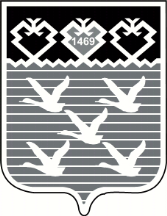 Чувашская РеспубликаФинансовое управление администрациигорода ЧебоксаРЫПРИКАЗ22.07.2022 № 128